Приложение № 3к протоколу заседания Правительства Ростовской областиот 22.01.2020 № 3ПЕРЕЧЕНЬ поручений Правительства Ростовской области по вопросу«Об итогах проведения в Ростовской области Года народного творчества»1. Министерству культуры Ростовской области (Дмитриева А.А.) обеспечить:1.1. В срок до 01.12.2020 формирование реестра самодеятельных творческих коллективов Ростовской области и его размещение на официальном сайте министерства культуры Ростовской области в информационно-телекоммуникационной сети «Интернет».1.2. В срок до 25.12.2020:1.2.1. Повышение квалификации работников культурно-досуговых учреждений на базе центров непрерывного образования и повышения квалификации творческих и управленческих кадров в сфере культуры в рамках национального проекта «Культура».1.2.2. Участие творческих коллективов во Всероссийском фестивале-конкурсе любительских творческих коллективов в рамках национального проекта «Культура». 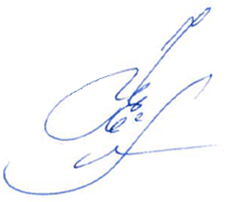 Начальник отдела по обеспечению деятельностиПравительства Ростовской области	Н.Ф. Ефремова 